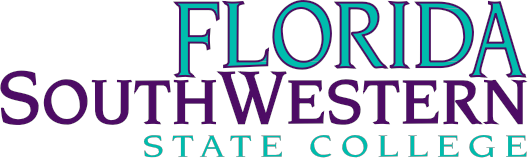 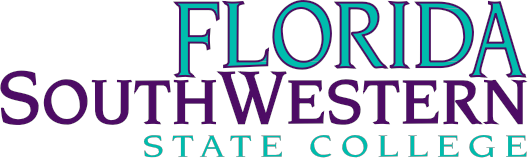 Library Faculty Department Meeting Minutes Librarian Updates - AllDiscussion of how everyone fared during Hurricane IanBill: Emphasized importance of access to mental health services for students during this timeDirector Updates - Dr. HodgesAssessment of ProQuest Central usageReached out to ProQuest Central representative to schedule a meeting to discuss cost (currently takes up 12% of the Library’s budget—not sustainable)Rescheduled EBSCO meeting to compare Academic Search Ultimate with Business Source UltimateIf we switch from ProQuest Central, it will not be until June when our contract is up for renewalPortable Hotspots (Arenthia)After submitting a ticket request, FSW will hold them for 24 hours for pickup Lee Campus accessLibrary sustained minimal damage & book collection is in good conditionAssumes we will be able to return to campus in a few weeks rather than the end of the semester (will stand by for updates)Will send out weekly one on one meetings with librarians as a check-inInterlibrary LoanNo physical materials will be ordered, only virtual articlesWill attempt to get physical materials to faculty who placed requests before the college closureResearch Instruction - ArenthiaWill continue in person on other campuses, but be delivered via zoom for Lee campusVictoria will be in contact with faculty about scheduling zoom-delivered Research InstructionsMicroworkshops/Workshops - Arenthiaa. Continuing (important for Cornerstone participation credit)Arenthia requests librarians to keep her apprised of how many attendees (or lack thereof) are in each Microworkshop/WorkshopLibrary Lessons 3 & 4 – ArenthiaProvided online platforms Shared through Canvas, OER and to all librariansGoogle JamboardSuggestion to librarians to record videos of themselves or a creation of an infographic for students on the research tools/processQuestions/Concerns? – AllOverall concern regarding availability for everyone meeting at same time for lessonsTony: suggested drop-in for lessonsArenthia: suggested for Tim to write up a short description for “What You Need to Know at FSW!” regarding public library availability for studentsMinutes recorded by Krista BiasellaDate:October 13th, 2022Time:9:00am- 10:03amLocation:ZoomMembersPresentAbsentExcusedTimothy BishopXJane CharlesXArenthia Herren XRichard Hodges XMartin McClinton XWilliam ShulukXAnthony ValentiXVictoria SanFilippoX